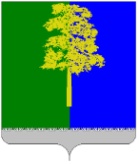 Муниципальное образование Кондинский районХанты-Мансийского автономного округа – ЮгрыАДМИНИСТРАЦИЯ КОНДИНСКОГО РАЙОНАПРОТОКОЛ №2заседания Межведомственной комиссии по проблемам оплаты трудаот  4 мая  2016 года                                                                                     пгт. МеждуреченскийПредседательствовал:Анатолий Владимирович Дубовик – глава Кондинского районаПрисутствовали:1. О задолженности по выплате заработной платы работникам ООО «Завод МДФ», ООО «Нефтеперерабатывающий завод им. Борисова» (А.В.Дубовик, А.А.Тагильцев, Н.Е.Федингин, Н.Ю.Максимова, В.В.Соснин, ,Н.А.Еремеева, М.В.Ганин, Т.А.Ставицкая, Р.А.Луканин)Решили:1.1.Отметить, что по состоянию на 01 мая 2016 года задолженность по выплате заработной платы работникам ООО «Завод МДФ» составляет 9 000,0 тыс. руб. 1.2. Рекомендовать руководителю ООО «Завод МДФ» представить:	1.2.1.в комитет экономического развития деятельности администрации Кондинского района план мероприятий и график погашения задолженности   по заработной плате работникам предприятия.Срок исполнения:  до 15 мая 2016 года1.2.2. в Межрайонную ИФНС России № 2 по Ханты – Мансийскому автономному округу – Югре график погашения задолженности по НДФЛ за 2015 годСрок исполнения: до 15 мая 2016 года  1.3. Комитету экономического развития администрации Кондинского района направить информацию о наличии задолженности по заработной плате работникам ООО «Нефтеперерабатывающий завод им. Борисова» в прокуратуру Кондинского района  и Государственную инспекцию труда в ХМАО-ЮгреСрок исполнения: до 13 мая 2016 года1.4. Начальнику юридическо-правового управления администрации Кондинского района (М.В.Ганину) направить запрос арбитражному управляющему ООО «Нефтеперерабатывающий завод им. Борисова» о состоянии дел по выплате заработной плате работникам предприятия. Срок исполнения: до 13 мая 2016 года2. О выполнении контрольных показателей по снижению численности экономически активных лиц, находящихся в трудоспособном возрасте, не осуществляющих трудовую деятельность (А.В.Дубовик, Н.Ю.Максимова, Н.Е.Федингин, Н.А.Еремеева)Решили: 2.1. Отметить, что по состоянию на 29 апреля 2016 года в районе  легализовано всего 53 человека, выполнение от плана составило 12,5%. Рабочими группами администраций поселений легализовано:  гп. Мортка– 32 человека (53,3% от контрольного показателя, в т.ч. членами МВК 5%), гп. Междуреченский - 15 человек (9,6 % от контрольного показателя), с.п.Болчары – 4 человека (40% от контрольного показателя), с.п. Мулымья – 2 человека (4,5 % от контрольного показателя), остальные поселения  - 0%.	2.2. Рекомендовать главам городских и сельских поселений:	2.2.1. рассматривать на рабочих группах по легализации трудовых отношений вопрос о надлежащем оформлении работников организаций, выполняющих работу на объектах муниципальной собственности, в том числе по охране объектов, на строительстве и ремонте указанных объектов	Срок исполнения: постоянно.	2.2.2. Разместить информацию о негативных последствиях работы по устной договоренности, по гражданско-правовым договорам с признаками трудовых в местах прибытия работающих вахтовым методом, иных лиц, прибывающих на работу в Кондинский район (железнодорожные вокзалы, аэропорты, речные порты).	Срок исполнения: до 20 мая 2016 года.	2.2.3. рассмотреть вопрос о применении мер дисциплинарной ответственности за нарушение сроков отчетности (не представление отчетов) лиц, ответственных за предоставление в комитет экономического развития администрации Кондинского района отчетов. Информацию об исполнении направить в отдел по труду комитета экономического развития администрации Кондинского района.Срок исполнения:  до 01 июня 2016 года.2.3. Рекомендовать Межрайонной ИФНС России № 2 по Ханты – Мансийскому автономному округу – Югре, размещать информацию в СМИ Кондинского района о проводимых мероприятиях по легализации трудовых отношений. Представить в комитет экономического развития информацию за 2015 год о работе с СМИ по легализации трудовых отношений.Срок исполнения: до 1 июня 2016 года. 3.О результатах работы по снижению неформальной занятости в поселениях Кондинского района_____________________________________________________________________________(А.В.Дубовик, Н.Ю.Максимова, С.И.Колпакова, М.В.Григоренко)Решили:	3.1.  Отметить отсутствие на заседании комиссии главы гп.Куминский С.Г.Ермакова, представителя прокуратуры Кондинского района и председателя Совета некоммерческого партнерства «Союз предпринимателей Кондинского района» Е.С.Камышевой. 	3.2.Комитету экономического развития администрации Кондинского района:	3.2.1. подготовить в адрес главы гп.Куминский С.Г.Ермакова запрос о представлении причин отсутствия на заседании комиссии;	3.2.2. направить в адрес прокуратуры Кондинского района и председателя Совета некоммерческого партнерства «Союз предпринимателей Кондинского района» Е.С.Камышевой письма о необходимости присутствия на заседаниях комиссии. 	Срок исполнения: до 20 мая 2016 года.	3.3.  Рекомендовать главам городских и сельских поселений лично организовать деятельность рабочих групп по выявлению сферы деятельности физических лиц, находящихся в трудоспособном возрасте и не имеющих доходов, посредством организации встреч на рабочих местах работодателей и работников.	Срок исполнения: постоянно.	3.4. Рекомендовать отделу Министерства внутренних дел России по Кондинскому району направить главе Кондиского района информацию о результатах:	- участия участковых инспекторов полиции в работе рабочих групп поселений по выявлению легализации физических лиц, находящихся в трудоспособном возрасте и не имеющих доходов;	- проведенного рейда ГИБДД по проверке  деятельности такси на территории  городского поселения Междуреченский на соответствие требованиям законодательства. 	Срок исполнения: до 16 мая 2016 года3.5. Комитету экономического развития направить в БУ «Комплексный центр социального обслуживания населения «Фортуна» запрос об организации, оказывающей услуги по уборке помещений БУ «Комплексный центр социального обслуживания населения «Фортуна».Срок исполнения: до 20 мая 2016 года.4. О налогоплательщиках, допустивших в 2015 году выплаты заработной платы ниже минимальной заработной платы, установленной на территории Ханты-Мансийского автономного округа – Югры _____________________________________________________________________________(А.В.Дубовик, Н.Е.Федингин, Н.Ю.Максимова, Т.А.Ставицкая, Н.А. Еремеева, С.И.Колпакова, Е.А.Гуськов, О.В.Горбунов)Решили:	4.1. Рекомендовать рабочей группе администрации гп. Междуреченский заслушать руководителей ООО «Регион-К», ООО «СК Сибирь» о причинах выплаты заработной платы работникам за 2015 год ниже минимальной заработной платы, действовавшей в Ханты-Мансийском автономном округе –Югре в 2015 году. Информацию об исполнении поручения направить в адрес отдела по труду комитета экономического развития администрации Кондинского района. 	Срок исполнения:  до 01 июня 2016 года.4.2. Рекомендовать  ГУ Управления Пенсионного фонда РФ в Кондинском районе ХМАО-Югры представлять информацию в комитет экономического развития администрации Кондинского района о работодателях, выплачивающих заработную плату  работникам ниже минимального размера оплаты труда, установленного в Ханты-Мансийском автономном округе –Югре.Срок исполнения: после разнесения информации на индивидуальных лицевых счетах застрахованных лиц.	4.3. Рекомендовать Межрайонной ИФНС России № 2 по Ханты – Мансийскому автономному округу – Югре направлять в комитет экономического развития  администрации Кондинского района информацию:	1) о работниках организаций, работающих по гражданско-правовым договорам, имеющим заработную плату ниже прожиточного минимума в 4 квартале (декабре) последнего проверяемого года.Срок исполнения: постоянно.	2) списки работодателей, выплачивающих заработную плату работникам ниже минимальной заработной платы, установленной в Ханты-Мансийском автономном округе – Югре.	Срок исполнения: в соответствии со сроками, установленными протоколом заседания  рабочей группы ХМАО-Югры от 12 апреля 2016 года. 	3) списки организаций и индивидуальных предпринимателей, осуществляющих хозяйственную деятельность, но при отсутствии работников в необходимом для ведения такой хозяйственной деятельности  количестве, сформированным по поселениям Кондинского района.	 Срок исполнения: в соответствии со сроками, установленными протоколом заседания  рабочей группы ХМАО-Югры от 12 апреля 2016 года.	4) списки физических лиц, находящихся в трудоспособном возрасте и не имеющих доходов в округе в течение 2014 - 2015 годов, сформированным по поселениям Кондинского района.	Срок исполнения: в соответствии со сроками, установленными протоколом заседания  рабочей группы ХМАО-Югры от 12 апреля 2016 года.	4.6. Рекомендовать группе работы со страхователями №3 ГУ Регионального отделения Фонда социального страхования РФ по ХМАО-Югре представлять информацию в комитет экономического развития администрации Кондинского района о выявленных договорах гражданско-правового характера, фактически регулирующих трудовые отношения, обращая особое внимание на договоры, действовавшие в 4 квартале последнего проверяемого года. Срок исполнения: постоянно.5. О состоянии дел по возврату страхователям денежных средств из Фонда социального страхования  на выплату социальных пособий _____________________________________________________________________________(Т.Н.Годзина, Н.Ю. Максимова, С.И.Колпакова)Решили:	5.1. Информацию принять к сведению.5.2. Рекомендовать  главам городских и сельских поселений Кондинского района, управлению культуры (Г.В. Крылова), управлению образования (Н.И.Суслова), комитету физической  культуры и спорта (Р.Ф.Аюпов)  вести мониторинг за представлением подведомственными учреждениями в группу работы со страхователями №3 ГУ Регионального отделения Фонда социального страхования РФ по ХМАО-Югре заявлений по возврату денежных средств из Фонда социального страхования  на выплату социальных пособий.  Информацию о сумме возвращенных средств  из Фонда социального страхования  на выплату социальных пособий представлять ежеквартально до 10 числа, месяца следующего за кварталом в отдел по труду комитета экономического развития администрации Кондинского района.Срок исполнения: в течение 2016 года.6.  Об исполнении решений протоколов Межведомственной комиссии по проблемам оплаты труда от 07 декабря 2015 года №7, от 26 февраля 2016 года №1_____________________________________________________________________________(А.В.Дубовик, Н.Ю.Максимова)Решили:	6.1.Считать исполненными и снять с контроля поручения, предусмотренные подпунктами 3.1. - 3.2 пункта 3. протокола  заседания комиссии от 7 декабря  2015 года №7, пунктами 1.5., 3.4., 3.6., подпунктом  5.1.3. пункта 5.1. протокола  заседания комиссии от 26 февраля  2016 года №1.	6.2. Продлить срок исполнения поручений, предусмотренных протоколом  заседания комиссии от 26 февраля  2016 года №1:пунктом 1.4.- до 15 июня 2016 года;подпунктом 2.3.5. пункта 2.3. – до 20 мая 2016 года;пунктом  3.3. – до 01 июня 2016 года.	6.3. Оставить на контроле в течение года исполнение поручений, предусмотренных подпунктом 2.3.3. пункта 2.3. протокола  заседания комиссии от 26 февраля  2016 года №1.	6.4. Комитету экономического развития администрации Кондинского района провести служебное расследование по не качественному исполнению управлением жилищно-коммунального хозяйства администрации Кондинского района  протокольного поручения комиссии - подпункта 2.3.5. пункта 2.3 протокола от 26 февраля 2016 года № 1.	Срок исполнения: до 13 мая 2016 года.Глава  района                                                                                                              А.В.ДубовикНикита Евгеньевич Федингинзаместитель главы Кондинского района, председатель Межведомственной комиссии по проблемам оплаты труда администрации Кондинского районаНаталья Юрьевна Максимовапредседатель комитета экономического развития администрации Кондинского района, член комиссииТатьяна Владимировна Носованачальник отдела по труду комитета экономического развития администрации Кондинского района, член комиссииОльга Витальевна Чечетинаэксперт по охране труда  отдела по труду комитета экономического развития администрации Кондинского района, секретарь комиссииМаксим Витальевич Григоренконачальник   отдела УУП и ПДН отдела Министерства внутренних дел России по Кондинскому району, член комиссииЕремеева Наталья Александровназаместитель начальника МРИ ФНС России №2 по ХМАО-Югре, член комиссииАлександр Александрович Тагильцевпредседатель Думы Кондинского района, приглашенныйМаксим Викторович Ганинначальник юридическо-правового управления, приглашенныйСветлана Ивановна Колпаковаглава городского поселения Междуреченский, приглашенныйРудольф Алексеевич Луканинглава городского поселения Мортка, приглашенныйСветлана Васильевна Баландина заместитель председателя комитета по финансам и налоговой политике администрации Кондинского района, приглашенныйТатьяна Анатольевна Ставицкая начальник отдела ОПУ, АСВ, ВС и ВЗ ГУ Управления Пенсионного фонда РФ в Кондинском районе ХМАО-Югры, приглашенныйТатьяна Николаевна Годзинаведущий специалист группы работы со страхователями №3 по Кондинскому району государственного учреждения Регионального отделения Фонда социального страхования РФ по ХМАО-Югре, приглашенныйВасилий Васильевич Соснинпервый заместитель генерального директора ООО «Завод МДФ», приглашенныйЕвгений Александрович Гуськовдиректор ООО «Энергия», приглашенныйОлег Васильевич Горбуновдиректор ООО «КСКП», приглашенный